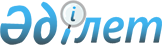 "2018 - 2020 жылдарға арналған аудандық бюджет туралы" Байзақ аудандық мәслихатының 2017 жылғы 14 желтоқсандағы №22-2 шешіміне өзгерістер енгізу туралыЖамбыл облысы Байзақ аудандық мәслихатының 2018 жылғы 7 қыркүйектегі № 33-2 шешімі. Жамбыл облысы Әділет департаментінде 2018 жылғы 12 қыркүйекте № 3945 болып тіркелді
      РҚАО-ның ескертпесі.

      Құжаттың мәтінінде тұпнұсқаның пунктуациясы мен орфографиясы сақталған. 
      Қазақстан Республикасының 2008 жылғы 4 желтоқсандағы Бюджет кодексінің 109 бабына, "Қазақстан Республикасындағы жергілікті мемлекеттік басқару және өзін – өзі басқару туралы" Қазақстан Республикасының 2001 жылғы 23 қаңтардағы Заңының 6 бабына және "2018-2020 жылдарға арналған облыстық бюджет туралы" Жамбыл облыстық мәслихатының 2017 жылғы 11 желтоқсандағы №18-3 шешіміне өзгерістер енгізу туралы" Жамбыл облыстық мәслихатының 2018 жылғы 25 тамыздағы №26-2 шешімі (нормативтік құқықтық актілерді мемлекеттік тіркеу Тізілімінде №3933 болып тіркелген) негізінде аудандық мәслихат ШЕШІМ ҚАБЫЛДАДЫ:
      1. "2018 – 2020 жылдарға арналған аудандық бюджет туралы" Байзақ аудандық мәслихатының 2017 жылғы 14 желтоқсандағы №22-2 шешіміне (нормативтік құқықтық актілерде мемлекеттік тіркеу Тізілімінде №3649 болып тіркелген, 2017 жылғы 27 желтоқсандағы аудандық "Ауыл жаңалығы – Сельская новь" газетінде жарияланған) келесідей өзгерістер енгізілсін: 
      1 тармақта:
      1) тармақшада:
      "13 681 204" сандары "13 725 583" сандарымен ауыстырылсын;
      "1 203 601" сандары "1 239 555" сандарымен ауыстырылсын;
      "12 418 916" сандары "12 427 341" сандарымен ауыстырылсын; 
      2) тармақшада:
      "13 698 553" сандары "13 742 932" сандарымен ауыстырылсын.
      Аталған шешімнің 1 және 6 қосымшалары осы шешімнің 1 және 2 қосымшаларына сәйкес жаңа редакцияда мазмұндалсын.
      2. Осы шешімнің орындалуын бақылау Байзақ аудандық мәслихатының "Аумақты экономикалық дамыту, қаржы, бюджет, әкімшілік аумақтық құрылым, адам құқығын қорғау мәселелері және жер учаскелерін сатып алу туралы шарттар жобаларын қарау" жөніндегі тұрақты комиссиясына жүктелсін.
      3. Осы шешім әділет органдарында мемлекеттік тіркеуден өткен күннен бастап күшіне енеді және 2018 жылдың 1 қаңтарынан қолданысқа енгізіледі. 2018 жылдарға арналған аудандық бюджет 2018 жылға арналған Сазтерек ауылдық округінің бюджеттік бағдарламаларының тізбесі
					© 2012. Қазақстан Республикасы Әділет министрлігінің «Қазақстан Республикасының Заңнама және құқықтық ақпарат институты» ШЖҚ РМК
				
      Байзақ аудандық мәслихат

 Байзақ аудандық 

      сессиясының төрағасы

 мәслихат хатшысы

      Н. Тлепов

 Р. Сарсенов 
Байзақ аудандық мәслихатының
2018 жылғы 7 қыркүйектегі
№33-2 шешіміне 1 қосымшаБайзақ аудандық мәслихатының
2017 жылғы 14 желтоқсандағы
№22-2 шешіміне 1 қосымша
Санаты
Санаты
Санаты
Санаты
сомасы, мың теңге
Сыныбы
Сыныбы
Сыныбы
сомасы, мың теңге
Iшкi сыныбы
Iшкi сыныбы
Атауы
1. КІРІСТЕР
13725583
1
Салықтық түсімдер
1239555
01
Табыс салығы
287948
2
Жеке табыс салығы
287948
03
Әлеуметтiк салық
238408
1
Әлеуметтік салық
238408
04
Меншiкке салынатын салықтар
664148
1
Мүлiкке салынатын салықтар
657204
3
Жер салығы
1155
4
Көлiк құралдарына салынатын салық
1189
5
Бірыңғай жер салығы
4600
05
Тауарларға, жұмыстарға және қызметтерге салынатын iшкi салықтар
32930
2
Акциздер
15800
3
Табиғи және басқа да ресурстарды пайдаланғаны үшiн түсетiн түсiмдер
1730
4
Кәсiпкерлiк және кәсiби қызметтi жүргiзгенi үшiн алынатын алымдар
15400
07
Басқа да салықтар
90
1
Басқа да салықтар
90
08
Заңдық мәнді іс-әрекеттерді жасағаны және (немесе) оған уәкілеттігі бар мемлекеттік органдар немесе лауазымды адамдар құжаттар бергені үшін алынатын міндетті төлемдер
16031
1
Мемлекеттік баж
16031
2
Салықтық емес түсiмдер
7587
01
Мемлекеттік меншіктен түсетін кірістер
1460
5
Мемлекет меншігіндегі мүлікті жалға беруден түсетін кірістер
1460
04
Мемлекеттік бюджеттен қаржыландырылатын, сондай-ақ Қазақстан Республикасы Ұлттық Банкінің бюджетінен (шығыстар сметасынан) қамтылатын және қаржыландырылатын мемлекеттік мекемелер салатын айыппұлдар, өсімпұлдар, санкциялар, өндіріп алулар
1127
1
Мұнай секторы ұйымдарынан түсетін түсімдерді қоспағанда, мемлекеттік бюджеттен қаржыландырылатын, сондай-ақ Қазақстан Республикасы Ұлттық Банкінің бюджетінен (шығыстар сметасынан) ұсталатын және қаржыландырылатын мемлекеттік мекемелер салатын айыппұлдар, өсімпұлдар, санкциялар, өндіріп алулар
1127
06
Басқа да салықтық емес түсiмдер
5000
1
Басқа да салықтық емес түсiмдер
5000
3
Негізгі капиталды сатудан түсетін түсімдер
51100
01
Мемлекеттік мекемелерге бекітілген мемлекеттік мүлікті сату
400
1
Мемлекеттік мекемелерге бекітілген мемлекеттік мүлікті сату
400
03
Жердi және материалдық емес активтердi сату
50700
1
Жерді сату
50000
2
Материалдық емес активтерді сату
700
4
Трансферттердің түсімдері
12427341
01
Төмен тұрған мемлекеттiк басқару органдарынан алынатын трансферттер
62572
3
Аудандық маңызы бар қалалардың, ауылдардың, кенттердің, аулдық округтардың бюджеттерінен трансферттер
62572
02
Мемлекеттiк басқарудың жоғары тұрған органдарынан түсетiн трансферттер
12364769
2
Облыстық бюджеттен түсетiн трансферттер
12364769
Функционалдық топ
Функционалдық топ
Функционалдық топ
Функционалдық топ
сомасы мың теңге
Бюджеттік бағдарламалардың әкімшісі
Бюджеттік бағдарламалардың әкімшісі
Бюджеттік бағдарламалардың әкімшісі
сомасы мың теңге
Бағдарлама
Бағдарлама
Атауы
2. Шығыстар
13742932
01
Жалпы сипаттағы мемлекеттiк қызметтер
255414
112
Аудан (облыстық маңызы бар қала) мәслихатының аппараты
26099
001
Аудан (облыстық маңызы бар қала) мәслихатының қызметін қамтамасыз ету жөніндегі қызметтер
25677
003
Мемлекеттік органның күрделі шығыстары
422
122
Аудан (облыстық маңызы бар қала) әкімінің аппараты
126454
001
Аудан (облыстық маңызы бар қала) әкімінің қызметін қамтамасыз ету жөніндегі қызметтер
118904
003
Мемлекеттік органның күрделі шығыстары
7550
123
Қаладағы аудан, аудандық маңызы бар қала, кент, ауыл, ауылдық округ әкімінің аппараты
22321
001
Қаладағы аудан, аудандық маңызы бар қаланың, кент, ауыл, ауылдық округ әкімінің қызметін қамтамасыз ету жөніндегі қызметтер
18356
022
Мемлекеттік органның күрделі шығыстары
3965
452
Ауданның (облыстық маңызы бар қаланың) қаржы бөлімі
24199
001
Ауданның (облыстық маңызы бар қаланың) бюджетін орындау және коммуналдық меншігін басқару саласындағы мемлекеттік саясатты іске асыру жөніндегі қызметтер
22187
003
Салық салу мақсатында мүлікті бағалауды жүргізу
1881
010
Жекешелендіру, коммуналдық меншікті басқару, жекешелендіруден кейінгі қызмет және осыған байланысты дауларды реттеу
54
018
Мемлекеттік органның күрделі шығыстары
77
453
Ауданның (облыстық маңызы бар қаланың) экономика және бюджеттік жоспарлау бөлімі
16856
001
Экономикалық саясатты, мемлекеттік жоспарлау жүйесін қалыптастыру және дамыту саласындағы мемлекеттік саясатты іске асыру жөніндегі қызметтер
16788
004
Мемлекеттік органның күрделі шығыстары
68
458
Ауданның (облыстық маңызы бар қаланың) тұрғын үй-коммуналдық шаруашылығы, жолаушылар көлігі және автомобиль жолдары бөлімі
27162
001
Жергілікті деңгейде тұрғын үй-коммуналдық шаруашылығы, жолаушылар көлігі және автомобиль жолдары саласындағы мемлекеттік саясатты іске асыру жөніндегі қызметтер
18058
013
Мемлекеттік органның күрделі шығыстары
368
113
Жергілікті бюджеттерден берілетін ағымдағы нысаналы трансферттер
8736
494
Ауданның (облыстық маңызы бар қаланың) кәсіпкерлік және өнеркәсіп бөлімі
12323
001
Жергілікті деңгейде кәсіпкерлікті және өнеркәсіпті дамыту саласындағы мемлекеттік саясатты іске асыру жөніндегі қызметтер
12299
003
Мемлекеттік органның күрделі шығыстары
24
02
Қорғаныс
3015
122
Аудан (облыстық маңызы бар қала) әкімінің аппараты
3015
005
Жалпыға бірдей әскери міндетті атқару шеңберіндегі іс-шаралар
3015
03
Қоғамдық тәртіп, қауіпсіздік, құқықтық, сот, қылмыстық-атқару қызметі
8732
458
Ауданның (облыстық маңызы бар қаланың) тұрғын үй-коммуналдық шаруашылығы, жолаушылар көлігі және автомобиль жолдары бөлімі
8732
021
Елдi мекендерде жол қозғалысы қауiпсiздiгін қамтамасыз ету
8732
04
Бiлiм беру
7261105
464
Ауданның (облыстық маңызы бар қаланың) білім бөлімі
30990
009
Мектепке дейінгі тәрбие мен оқыту ұйымдарының қызметін қамтамасыз ету
30358
040
Мектепке дейінгі білім беру ұйымдарында мемлекеттік білім беру тапсырысын іске асыруға
632
123
Қаладағы аудан, аудандық маңызы бар қала, кент, ауыл, ауылдық округ әкімінің аппараты
1498
005
Ауылдық жерлерде балаларды мектепке дейін тегін алып баруды және кері алып келуді ұйымдастыру
1498
464
Ауданның (облыстық маңызы бар қаланың) білім бөлімі
6143204
003
Жалпы білім беру
5898390
006
Балаларға қосымша білім беру
244814
465
Ауданның (облыстық маңызы бар қаланың) дене шынықтыру және спорт бөлімі
171282
017
Балалар мен жасөспірімдерге спорт бойынша қосымша білім беру
171282
466
Ауданның (облыстық маңызы бар қаланың) сәулет, қала құрылысы және құрылыс бөлімі
453117
021
Бастауыш, негізгі орта және жалпы орта білім беру объектілерін салу және реконструкциялау
453117
464
Ауданның (облыстық маңызы бар қаланың) білім бөлімі
461014
001
Жергілікті деңгейде білім беру саласындағы мемлекеттік саясатты іске асыру жөніндегі қызметтер
16422
005
Ауданның (областык маңызы бар қаланың) мемлекеттік білім беру мекемелер үшін оқулықтар мен оқу-әдiстемелiк кешендерді сатып алу және жеткізу
170290
007
Аудандық (қалалалық) ауқымдағы мектеп олимпиадаларын және мектептен тыс іс-шараларды өткiзу
2000
012
Мемлекеттік органның күрделі шығыстары
1455
015
Жетім баланы (жетім балаларды) және ата-аналарының қамқорынсыз қалған баланы (балаларды) күтіп-ұстауға қамқоршыларға (қорғаншыларға) ай сайынға ақшалай қаражат төлемі
21646
029
Балалар мен жасөспірімдердің психикалық денсаулығын зерттеу және халыққа психологиялық-медициналық-педагогикалық консультациялық көмек көрсету
39204
067
Ведомстволық бағыныстағы мемлекеттік мекемелерінің мен ұйымдарының күрделі шығыстары
135435
113
Жергілікті бюджеттерден берілетін ағымдағы нысаналы трансферттер
74562
06
Әлеуметтiк көмек және әлеуметтiк қамсыздандыру
837746
451
Ауданның (облыстық маңызы бар қаланың) жұмыспен қамту және әлеуметтік бағдарламалар бөлімі
227159
005
Мемлекеттік атаулы әлеуметтік көмек
226659
057
Атаулы мемлекеттік әлеуметтік көмек алушылар болып табылатын жеке тұлғаларды телевизиялық абоненттiк жалғамалармен қамтамасыз ету
500
464
Ауданның (облыстық маңызы бар қаланың) білім бөлімі
2475
030
Патронат тәрбиешілерге берілген баланы (балаларды) асырап бағу
2475
451
Ауданның (облыстық маңызы бар қаланың) жұмыспен қамту және әлеуметтік бағдарламалар бөлімі
543596
002
Жұмыспен қамту бағдарламасы
307404
004
Ауылдық жерлерде тұратын денсаулық сақтау, білім беру, әлеуметтік қамтамасыз ету, мәдениет, спорт және ветеринар мамандарына отын сатып алуға Қазақстан Республикасының заңнамасына сәйкес әлеуметтік көмек көрсету
24766
006
Тұрғын үйге көмек көрсету
2064
007
Жергілікті өкілетті органдардың шешімі бойынша мұқтаж азаматтардың жекелеген топтарына әлеуметтік көмек
17873
010
Үйден тәрбиеленіп оқытылатын мүгедек балаларды материалдық қамтамасыз ету
4527

 
014
Мұқтаж азаматтарға үйде әлеуметтiк көмек көрсету
36728
017
Оңалтудың жеке бағдарламасына сәйкес мұқтаж мүгедектердi мiндеттi гигиеналық құралдармен қамтамасыз ету, қозғалуға қиындығы бар бірінші топтағы мүгедектерге жеке көмекшінің және есту бойынша мүгедектерге қолмен көрсететiн тіл маманының қызметтерін ұсыну
101632
023
Жұмыспен қамту орталықтарының қызметін қамтамасыз ету
48602
451
Ауданның (облыстық маңызы бар қаланың) жұмыспен қамту және әлеуметтік бағдарламалар бөлімі
64516
001
Жергілікті деңгейде халық үшін әлеуметтік бағдарламаларды жұмыспен қамтуды қамтамасыз етуді іске асыру саласындағы мемлекеттік саясатты іске асыру жөніндегі қызметтер
42044
011
Жәрдемақыларды және басқа да әлеуметтік төлемдерді есептеу, төлеу мен жеткізу бойынша қызметтерге ақы төлеу
4588
021
Мемлекеттік органның күрделі шығыстары
900
054
Үкіметтік емес ұйымдарда мемлекеттік әлеуметтік тапсырысты орналастыру
500
113
Жергілікті бюджеттерден берілетін ағымдағы нысаналы трансферттер
16484
07
Тұрғын үй-коммуналдық шаруашылық
2550476
464
Ауданның (облыстық маңызы бар қаланың) білім бөлімі
651921
026
Нәтижелі жұмыспен қамтуды және жаппай кәсіпкерлікті дамыту бағдарламасы шеңберінде қалалардың және ауылдық елді мекендердің объектілерін жөндеу
651921
466
Ауданның (облыстық маңызы бар қаланың) сәулет, қала құрылысы және құрылыс бөлімі
1885228
004
Инженерлік-коммуникациялық инфрақұрылымды жобалау, дамыту және (немесе) жайластыру
344775
058
Елді мекендердегі сумен жабдықтау және су бұру жүйелерін дамыту
1540453
458
Ауданның (облыстық маңызы бар қаланың) тұрғын үй-коммуналдық шаруашылығы, жолаушылар көлігі және автомобиль жолдары бөлімі
13327
012
Сумен жабдықтау және су бұру жүйесінің жұмыс істеуі
13029
016
Елдi мекендердiң санитариясын қамтамасыз ету
298
08
Мәдениет, спорт, туризм және ақпараттық кеңістiк
344629
455
Ауданның (облыстық маңызы бар қаланың) мәдениет және тілдерді дамыту бөлімі
152317
003
Мәдени-демалыс жұмысын қолдау
132829
005
Зоопарктер мен дендропарктердiң жұмыс iстеуiн қамтамасыз ету
5000
009
Тарихи-мәдени мұра ескерткіштерін сақтауды және оларға қол жетімділікті қамтамасыз ету
14488
465
Ауданның (облыстық маңызы бар қаланың) дене шынықтыру және спорт бөлімі
25681
001
Жергілікті деңгейде дене шынықтыру және спорт саласындағы мемлекеттік саясатты іске асыру жөніндегі қызметтер
10571
004
Мемлекеттік органның күрделі шығыстары
780
005
Ұлттық және бұқаралық спорт түрлерін дамыту
2509
006
Аудандық (облыстық маңызы бар қалалық) деңгейде спорттық жарыстар өткiзу
4754
007
Әртүрлi спорт түрлерi бойынша аудан (облыстық маңызы бар қала) құрама командаларының мүшелерiн дайындау және олардың облыстық спорт жарыстарына қатысуы
5669
032
Ведомстволық бағыныстағы мемлекеттік мекемелерінің және ұйымдарының күрделі шығыстары
1398
455
Ауданның (облыстық маңызы бар қаланың) мәдениет және тілдерді дамыту бөлімі
68087
006
Аудандық (қалалық) кiтапханалардың жұмыс iстеуi
67587
007
Мемлекеттiк тiлдi және Қазақстан халқының басқа да тiлдерін дамыту
500
456
Ауданның (облыстық маңызы бар қаланың) ішкі саясат бөлімі
23300
002
Мемлекеттік ақпараттық саясат жүргізу жөніндегі қызметтер
23300
455
Ауданның (облыстық маңызы бар қаланың) мәдениет және тілдерді дамыту бөлімі
12679
001
Жергілікті деңгейде тілдерді және мәдениетті дамыту саласындағы мемлекеттік саясатты іске асыру жөніндегі қызметтер
10377
032
Ведомстволық бағыныстағы мемлекеттік мекемелерінің және ұйымдарының күрделі шығыстары
2302
456
Ауданның (облыстық маңызы бар қаланың) ішкі саясат бөлімі
62565
001
Жергілікті деңгейде ақпарат, мемлекеттілікті нығайту және азаматтардың әлеуметтік сенімділігін қалыптастыру саласында мемлекеттік саясатты іске асыру жөніндегі қызметтер
19750
003
Жастар саясаты саласында іс-шараларды іске асыру
39653
006
Мемлекеттік органның күрделі шығыстары
747
032
Ведомстволық бағыныстағы мемлекеттік мекемелерінің және ұйымдарының күрделі шығыстары
2415
10
Ауыл, су, орман, балық шаруашылығы, ерекше қорғалатын табиғи аумақтар, қоршаған ортаны және жануарлар дүниесін қорғау, жер қатынастары
231137
462
Ауданның (облыстық маңызы бар қаланың) ауыл шаруашылығы бөлімі
21920
001
Жергілікте деңгейде ауыл шаруашылығы саласындағы мемлекеттік саясатты іске асыру жөніндегі қызметтер
21528
006
Мемлекеттік органның күрделі шығыстары
392
466
Ауданның (облыстық маңызы бар қаланың) сәулет, қала құрылысы және құрылыс бөлімі
1207
010
Ауыл шаруашылығы объектілерін дамыту
1207
473
Ауданның (облыстық маңызы бар қаланың) ветеринария бөлімі
172574
001
Жергілікті деңгейде ветеринария саласындағы мемлекеттік саясатты іске асыру жөніндегі қызметтер
13879
003
Мемлекеттік органның күрделі шығыстары
5110
005
Мал көмінділерінің (биотермиялық шұңқырлардың) жұмыс істеуін қамтамасыз ету
2578
006
Ауру жануарларды санитарлық союды ұйымдастыру
3156
007
Қаңғыбас иттер мен мысықтарды аулауды және жоюды ұйымдастыру
3200
008
Алып қойылатын және жойылатын ауру жануарлардың, жануарлардан алынатын өнімдер мен шикізаттың құнын иелеріне өтеу
2495
009
Жануарлардың энзоотиялық аурулары бойынша ветеринариялық іс-шараларды жүргізу
39675
010
Ауыл шаруашылығы жануарларын сәйкестендіру жөніндегі іс-шараларды өткізу
1766
011
Эпизоотияға қарсы іс-шаралар жүргізу
100715
463
Ауданның (облыстық маңызы бар қаланың) жер қатынастары бөлімі
27543
001
Аудан (облыстық маңызы бар қала) аумағында жер қатынастарын реттеу саласындағы мемлекеттік саясатты іске асыру жөніндегі қызметтер
13014
006
Аудандардың, облыстық маңызы бар, аудандық маңызы бар қалалардың, кенттердiң, ауылдардың, ауылдық округтердiң шекарасын белгiлеу кезiнде жүргiзiлетiн жерге орналастыру
11800
007
Мемлекеттік органның күрделі шығыстары
299
113
Жергілікті бюджеттерден берілетін ағымдағы нысаналы трансферттер
2430
462
Ауданның (облыстық маңызы бар қаланың) ауыл шаруашылығы бөлімі
7893
099
Мамандарға әлеуметтік қолдау көрсету жөніндегі шараларды іске асыру
7893
11
Өнеркәсіп, сәулет, қала құрылысы және құрылыс қызметі
66800
466
Ауданның (облыстық маңызы бар қаланың) сәулет, қала құрылысы және құрылыс бөлімі
66800
001
Құрылыс, облыс қалаларының, аудандарының және елді мекендерінің сәулеттік бейнесін жақсарту саласындағы мемлекеттік саясатты іске асыру және ауданның (облыстық маңызы бар қаланың) аумағын оңтайла және тиімді қала құрылыстық игеруді қамтамасыз ету жөніндегі қызметтер
19747
002
Ақпараттық жүйелер құру
1000
013
Аудан аумағында қала құрылысын дамытудың кешенді схемаларын, аудандық (облыстық) маңызы бар қалалардың, кенттердің және өзге де ауылдық елді мекендердің бас жоспарларын әзірлеу
11990
015
Мемлекеттік органның күрделі шығыстары
1763
113
Жергілікті бюджеттерден берілетін ағымдағы нысаналы трансферттер
32300
12
Көлiк және коммуникация
399393
458
Ауданның (облыстық маңызы бар қаланың) тұрғын үй-коммуналдық шаруашылығы, жолаушылар көлігі және автомобиль жолдары бөлімі
399393
023
Автомобиль жолдарының жұмыс істеуін қамтамасыз ету
399393
13
Басқалар
19866
123
Қаладағы аудан, аудандық маңызы бар қала, кент, ауыл, ауылдық округ әкімінің аппараты
1566
040
Өңірлерді дамытудың 2020 жылға дейінгі бағдарламасы шеңберінде өңірлерді экономикалық дамытуға жәрдемдесу бойынша шараларды іске асыру
1566
452
Ауданның (облыстық маңызы бар қаланың) қаржы бөлімі
18300
012
Ауданның (облыстық маңызы бар қаланың) жергілікті атқарушы органының резерві
18300
14
Борышқа қызмет көрсету
0
452
Ауданның (облыстық маңызы бар қаланың) қаржы бөлімі
0
005
Жергiлiктi атқарушы органдардың борышына қызмет көрсету
0
15
Трансферттер
1764619
452
Ауданның (облыстық маңызы бар қаланың) қаржы бөлімі
1764619
006
Нысаналы пайдаланылмаған (толық пайдаланылмаған) трансферттерді қайтару
598
024
Заңнаманы өзгертуге байланысты жоғары тұрған бюджеттің шығындарын өтеуге төменгі тұрған бюджеттен ағымдағы нысаналы трансферттер
349381
038
Субвенциялар
1413210
051
Жергілікті өзін-өзі басқару органдарына берілетін трансферттер
1430
3. Таза бюджеттік кредит беру
15331
Бюджеттік кредиттер
25494
10
Ауыл, су, орман, балық шаруашылығы, ерекше қорғалатын табиғи аумақтар, қоршаған ортаны және жануарлар дүниесін қорғау, жер қатынастары
25494
462
Ауданның (облыстық маңызы бар қаланың) ауыл шаруашылығы бөлімі
25494
008
Мамандарды әлеуметтік қолдау шараларын іске асыру үшін бюджеттік кредиттер
25494
Санаты
Санаты
Санаты
Санаты
Сыныбы
Сыныбы
Сыныбы
ішкі сыныбы
ішкі сыныбы
Атауы
Атауы
5
Бюджеттік кредиттерді өтеу
10163
01
Бюджеттік кредиттерді өтеу
10163
1
Мемлекеттік бюджеттен берілген бюджеттік кредиттерді өтеу
10163
Функционалдық топ
Функционалдық топ
Функционалдық топ
Функционалдық топ
Бюджеттік бағдарламалардың әкімшісі
Бюджеттік бағдарламалардың әкімшісі
Бюджеттік бағдарламалардың әкімшісі
Бағдарлама
Бағдарлама
Атауы
4. Қаржы активтерімен жасалатын операциялар бойынша сальдо
0
13
Басқалар
0
452
Ауданның (облыстық маңызы бар қаланың) қаржы бөлімі
0
014
Заңды тұлғалардың жарғылық капиталын қалыптастыру немесе ұлғайту
0
Санаты
Санаты
Санаты
Санаты
Сыныбы
Сыныбы
Сыныбы
ішкі сыныбы
ішкі сыныбы
Атауы
Атауы
6
Мемлекеттің қаржы активтерін сатудан түсетін түсімдер
0
01
Мемлекеттің қаржы активтерін сатудан түсетін түсімдер
0
1
Қаржы активтерін ел ішінде сатудан түсетін түсімдер
0
Функционалдық топ
Функционалдық топ
Функционалдық топ
Функционалдық топ
Бюджеттік бағдарламалардың әкімшісі
Бюджеттік бағдарламалардың әкімшісі
Бюджеттік бағдарламалардың әкімшісі
Бағдарлама
Бағдарлама
Атауы
Атауы
5. Бюджет тапшылығы (профициті)
-32680
6. Бюджет тапшылығын қаржыландыру (профицитін пайдалану)
32680
Санаты
Санаты
Санаты
Санаты
Сыныбы
Сыныбы
Сыныбы
ішкі сыныбы
ішкі сыныбы
Атауы
Атауы
7
Қарыздар түсімі
25494
01
Мемлекеттік ішкі қарыздар
25494
2
Қарыз алу келісім шарттары
25494
8
Бюджет қаражаттарының қалдықтарының қозғалысы
17349
1
Бюджет қаражатының бос қалдықтары
17349
01
Бюджет қаражатының бос қалдықтары
17349
2
Есепті кезең соңындағы бюджет қаражатының қалдықтары
0
01
Есепті кезеңнің соңындағы бюджет қаражатының қалдықтары
0
Функционалдық топ
Функционалдық топ
Функционалдық топ
Функционалдық топ
Бюджеттік бағдарламалардың әкімшісі
Бюджеттік бағдарламалардың әкімшісі
Бюджеттік бағдарламалардың әкімшісі
Бағдарлама
Бағдарлама
Атауы
Атауы
16
Қарыздарды өтеу
10163
452
Ауданның (облыстық маңызы бар қаланың) қаржы бөлімі
10163
008
Жергілікті атқарушы органның жоғары тұрған бюджет алдындағы борышын өтеу
10163Байзақ аудандық мәслихатының 
2018 жылғы 7 қыркүйектегі
№33-2 шешіміне 6 қосымшаБайзақ аудандық мәслихатының
2017 жылғы 14 желтоқсандағы
№22-2 шешіміне 6 қосымша
Ауылдық округі
Бағдарлама атауы
Бағдарлама атауы
Бағдарлама атауы
Бағдарлама атауы
Ауылдық округі
001 "Қаладағы аудан, аудандық маңызы бар қала, кент, ауыл ауылдық округ әкімінің аппаратының қызметін қамтамасыз ету"
005 "Ауылдық жерлерде балаларды мектепке дейін тегін алып баруды және кері алып келуді ұйымдастыру"
022 "Мемлекеттік органдардың күрделі шығыстары"
040 "Өңірлерді дамыту" бағдарламасы шеңберінде өңірлердің экономикалық дамуына жәрдемдесу бойынша шараларды іске асыру
"Сазтерек ауылдық округі әкімінің аппараты" коммуналдық мемлекеттік мекемесі
18356
1498
3965
1566